COOPERATIVE EXTENSION: 4-H ADVISORY COUNCIL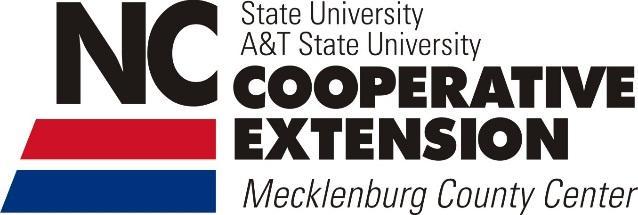 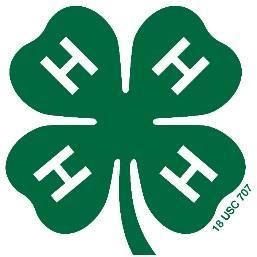 Meeting Minutes
http://www.ces.ncsu.edu/4-h-advisory-council/Regular Session						Cooperative Extension OfficeWednesday							1418 Armory Drive	January 28th, 2015	                                                                   Charlotte, NC  28204     		     			 ATTENDEES:START SESSION (6:00 PM) Call to Order (4-H Staff)II.	INTRODUCTION(s) (6:05 pm)	Council Members, Staff, and GuestsIII.	APPROVAL OF AGENDA ITEMS BY CONSENTOctober 22nd, 2014 meeting minutes (6:15 pm)IV.	4-H ADVISORY COUNCIL OFFICER ELECTIONS (6:20 pm) (Nelson McCaskill)Officer Role DescriptionsVolunteers?Group Vote/ElectionsElection Results: President - Lucy Sams			    Vice President - Angela Paul			     Secretary - OpenV.	REPORTS (for information only)Cooperative Extension Administrative Update (Nelson McCaskill, CED) (6:35 pm)Family Consumer Services- Kristin Davis	Sustainable Living Workshops, 2 per month (focus on food and plants)EFNEP - Cynthia McQueen	Family Nutrition & Fitness services for “limited resource” audiencesHorticulture – Nelson McCaskill, Training of 29 new Master Gardeners4-H Program Report (4-H Staff) (6:45 pm)School Enrichment Embryology, January-June 2015Entrepreneurship Enrichment Course at Reid Park Middle SchoolRobotics Training for Park & Rec Staff on 2/17 
VI.	ACTIVITYA.   4-H Yoga ☺ (4-H Staff) (7:00 pm)New Curriculum (University of Arkansas & 4-H collaboration) - “Yoga For Kids”Visual Demonstration of 4-H Pledge using the following yoga stances: Mountain, Tree, Warrior 1, Warrior 2, Frog, Leap Into The AirBenefits of yoga include, guided relaxation, affirmations, etc.Training offered by 4-H Healthy Living Webcast Series sponsored by WalmartVII.	ITEMS TO CONSIDER FOR ACTION/NEW BUSINESS (7:15 pm) (4-H Staff)A.   4-H 2015 Plan of Work (goals, activities, and ideas - brainstorm/feedback)Year Long Countywide Goals	8-12 large full county events		- 2 events hosted at the extension office		- Remaining events hosted by local clubs	STEM Focus	Cultural Awareness, Community Awareness	Set SMART goals, teach youth to set SMART goals	Ideas to enhance 4-H visibility		- Placement of postcards		- Free advertising resources- Increase youth exposure to 4-H resources (incentive for teachers, CEU                                                                            acquisition, collaborative bartering of workshops for project series completion)Ideas to increase participation in teacher reporting, monthly report submissionVolunteer Recruitment Suggestions	- Volunteer needs include; Routine, PRN, Community Events, In-Office VolunteersB.   4-H at Extension Awareness Event (May 16th from 10 am – noon)  Youth & Adult activitiesTwo 45 minute information sessions C.   4-H Summer Fun (June-August)Workshop - “Who Killed Henry Ward?” CSI Workshop		- Ages 11-13 in conjunction w/ surrounding counties		- Tentative Dates: 6/29-7/2		- 10 SlotsResidential Summer Camp 		- Dates: 7/26-7/31		- Cost: $420 ($150 deposit)D.   Other Business?Jo-Ann’s Fabrics: Kids In Need PartnershipVIII.	UPCOMING EVENTS OF IMPORTANCE2015 Cooperative Extension: 4-H Advisory Council Meeting Schedule:Dates - TBA.6 meetings (2 Social)Volunteer Training (i.e. bimonthly)Safety 1K, South CharlotteVarious Hikes/Nature ExplorationVIIII.	ADJOURN (8:00 PM)Racquel McNeilCatherine DanielsNelson McCaskillChris SimeralLucy SamsAngela Paul